Красноярский край   Березовский районАДМИНИСТРАЦИЯ МАГАНСКОГО СЕЛЬСОВЕТАПОСТАНОВЛЕНИЕ« 23» марта   2018                с. Маганск                                    №  25О присвоении названия улицам в жилом массиве «Микрорайон «Заповедный-2»,входящим в границы населенного пункта с.Маганск        В соответствии с Федеральным законом от 06.10.2003 г. № 131-ФЗ «Об общих принципах организации местного самоуправления в Российской Федерации», руководствуясь Уставом Маганского сельсовета                                                       П О С Т А Н О В Л Я Ю :       1. Присвоить название улицам, расположенным в жилом массиве «Микрорайон «Заповедный-2», входящим в границы населенного пункта с.Маганск,  согласно прилагаемой схемы (Приложение № 1 к постановлению):      - улица № 1 – улица Снежная;      - улица № 2  и 2А– улица Согласия       - улица № 3 – улица Заповедная      - улица № 4 – улица Серебрянной росы      - улица № 5 – улица Удачная      - улица № 6 – ул. Ладейская      - улица № 7 – ул. Березовая      - улица № 8 – ул. Родниковая      - улица № 9 – улица Зари      - улица № 10 – улица Бархатная      - улица № 11 – улица Мирная      - улица № 12 – улица Отрадная      - улица № 13 – ул. Тенистая      - улица № 14 – улица Парковая      2. Внести изменения и  дополнения в Реестр наименований улиц, переулков в населенных пунктах Маганского сельсовета.      3. Ответственность  за выполнение данного постановления возложить на ведущего специалиста администрации сельсовета Федораеву Е.В.      4. Постановление вступает в силу с момента подписания и подлежит размещению на официальном сайте администрации  Маганского сельсовета в 10-дневный срок со дня утверждения.Глава сельсовета                                                        Е.В.Авдеева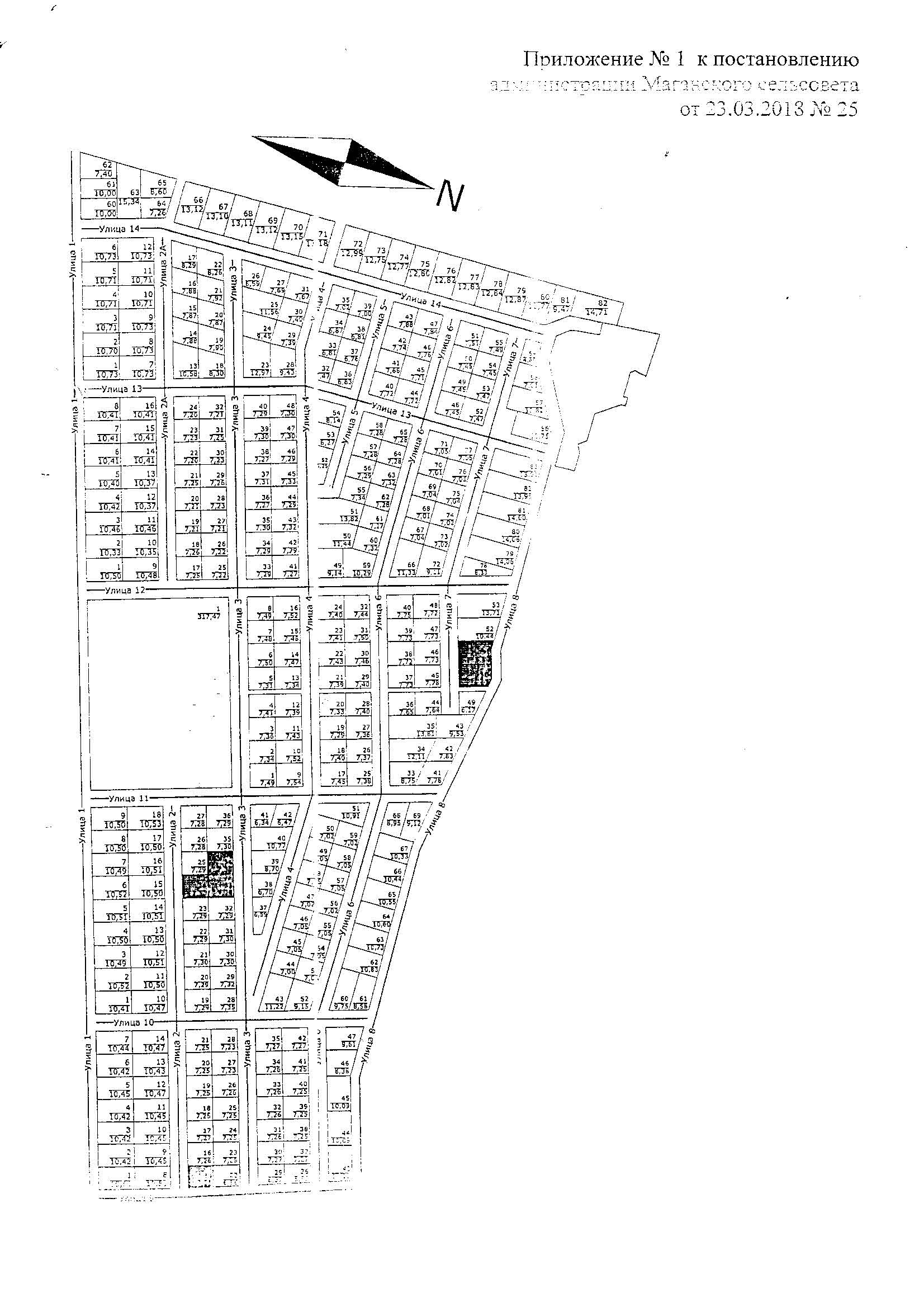 